Gerald Ford (1974-1976)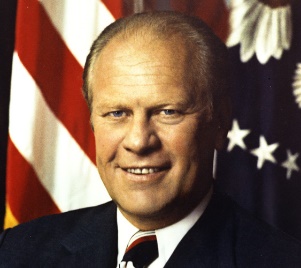 Jimmy Carter (1976-1980) 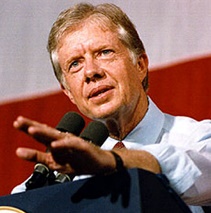 